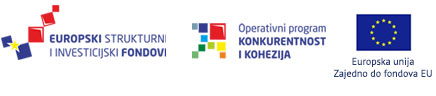 ŠPANDAU d.o.o.Bregovita 921230 SINJPOZIV NA DOSTAVU PONUDAZA PREDMET NABAVE  „FOTONAPONSKI SUSTAV I RASVJETA – ENERGETSKA OBNOVA ZGRADE PROIZVODNOG POGONA ŠPANDAU D.O.O.“Evidencijski broj nabave: 01/2021.Sinj, srpanj 2021. godineSADRŽAJ:OPĆI PODACI									Podaci o naručitelju								1.2. 	Podaci o službi i osobi zaduženoj za kontakt					Evidencijski broj nabave								Vrsta postupka nabave	Popis povezanih subjekata s kojima je u sukobu interesa			Procijenjena vrijednost nabave							Elektronička dražba i dinamički sustav nabave					Vrsta ugovora o nabavi								PODACI O PREDMETU NABAVE							2.1.	Opis predmeta nabave								2.2.	Vrsta, opseg i količina predmeta nabave						2.3.      Dozvoljenost nuđenja predmeta nabave po grupama				     Tehničke specifikacije predmeta nabave						     Troškovnik									     Mjesto izvođenja radova								     Rok početka i završetka izvršenja ugovora					KRITERIJI ZA KVALITATIVNI ODABIR GOSPODARSKOG SUBJEKTA3.1.  	Osnove za isključenje gospodarskog subjekta					3.2. 	Dokumenti kojima se dokazuje da ne postojanje osnove za isključenjeKRITERIJI ZA ODABIR GOSPODARSKOG SUBJEKTA (UVJETI SPOSOBNOSTI)4.1.	Sposobnost za obavljanje profesionalne djelatnosti4.2.	Ekonomska i financijska sposobnost4.3.	Tehnička i stručna sposobnost4.4.	Oslanjanje na sposobnost drugih gospodarskih subjekataPODACI O PONUDI5.1. 	Sadržaj i način izrade ponude5.2.	Način dostave ponude	5.3. 	Dopustivost varijante ponude	5.4. 	Način određivanja cijene ponude	5.5. 	Kriterij za odabir ponude	5.6. 	Jezik i pismo ponude5.7. 	Rok valjanost ponude6.    OSTALI PODACI Odredbe o podugovarateljima i podugovoru  Vrsta, sredstvo i uvjeti jamstva Datum, vrijeme i mjesto dostave jamstva i javnog otvaranja ponuda Povrat dokumentacije Rok donošenja odluke o odabiru ili poništenju Rok, način i uvjeti plaćanja Dodatne informacije i objašnjenja, te izmjena Poziva na dostavu ponuda Prijedlog ugovora o nabavi i rok za sklapanje ugovora o nabavi 6. 	PRILOZI	PRILOG 1 – TROŠKOVNIK PRILOG 2 – KRITERIJI ZA ODABIR I NAČIN IZRAČUNA OCJENE PONUDE PRILOG 3 – IZJAVA O DOSTAVI JAMSTVA ZA OTKLANJANJE NEDOSTATAKA U JAMSTVENOM           ROKU PRILOG 4 – IZJAVA O ROKU IZVOĐENJA RADOVAOBRASCI Obrazac 1 – Ponudbeni listObrazac 2 – Ponudbeni list (zajednica ponuditelja)Obrazac 3 – Podaci o podugovarateljima  Obrazac 4 – Izjava o nepostojanju osnova za isključenje Obrazac 5 – Popis ugovora o izvršenim radovimaOPĆI PODACIPodaci o naručiteljuNaziv:	Špandau d.o.o. Sjedište:      		Bregovita 9, 21230 Sinj  OIB: 			18020556957          IBAN:			HR1324020061100939706Broj telefona: 		+385 (0)21 837-377E-pošta: 		info@spandau.hr           Internetska adresa:     	https://www.spandau.hr/ 1.2. 	Podaci o službi i osobi zaduženoj za kontaktOsoba za kontakt:	Anđelka BilobrkBroj mobitela:		anda.bilobrk@gmail.comE-pošta:	 	+385 (91) 212 - 3106Naručitelj ovaj Poziv na dostavu ponuda i svu moguću popratnu dokumentaciju neograničeno i u cijelosti elektronički stavlja na raspolaganje putem internetske stranice www.strukturnifondovi.hr. Evidencijski broj nabaveEvidencijski broj nabave je 01/2021.Vrsta postupka nabavePostupak nabave sukladno Prilogu 1.3. Pravila o provedbi postupka nabave za neobveznike Zakona o javnoj nabavi – postupak nabave s obveznom objavomPopis povezanih subjekata s kojima je u sukobu interesa -Procijenjena vrijednost nabave1.640.421,22 kuna bez PDV-a. Elektronička dražba i dinamički sustav nabaveNe provodi se elektronička dražba. Ne uspostavlja se dinamički sustav nabave. Vrsta ugovora o nabavi Ugovor o izvođenju radova sukladno uvjetima i zahtjevima ovog Poziva na dostavu ponuda.PODACI O PREDMETU NABAVE2.1.	Opis predmeta nabavePredmet nabave je izgradnja elektrane za proizvodnju električne energije. Naručitelj provodi Projekt – „Fotonaponski sustav i rasvjeta – energetska obnova zgrade proizvodnog pogona Špandau d.o.o.“, referentne oznake projekta KK.04.1.1.03.0108 u sklopu Poziva za dostavu projektnih prijedloga „Povećanje energetske učinkovitosti i korištenja obnovljivih izvora energije u proizvodnim industrijama“.2.2.	Vrsta, opseg i količina predmeta nabaveSukladno vrstama, opsegu i količinama predmeta nabave kako je iskazano u TROŠKOVNIKU koji se nalazi u PRILOGU 1 Poziva na dostavu ponuda. Dozvoljenost nuđenja predmeta nabave po grupamaNije dozvoljeno nuđenje predmeta nabave po grupama.Predmet nabave nije podijeljen na grupe jer predstavlja jednu tehnički, tehnološki, oblikovno i funkcionalno odredivu cjelinu.  Tehničke specifikacije predmeta nabaveZahtjevi tehničke specifikacije predmeta nabave, vrsta, kvaliteta i količina u cijelosti je iskazana u projektno-tehničkoj dokumentaciji, odnosno PRILOGU 1 - Troškovnik koji čini sastavni dio ovog Poziva na dostavu ponuda.TroškovnikTroškovnik je sastavni dio Poziva na dostavu ponuda i nalazi se u PRILOGU 1., te je zajedno sa Pozivom na dostavu ponuda, čiji je sastavni dio objavljen u potpunosti i neograničeno, putem internetske stranice www.strukturnifondovi.hr u .xlxs formatu digitalnog oblika.Ponuditelj ne smije mijenjati izvorni oblik Troškovnika. Ponuditelj je obvezan Troškovnik ovjeriti i/ili potpisati po odgovornoj osobi. Ponuditelj će PRILOG 1 - Troškovnik predmeta nabave ispuniti na način da će za svaku stavku Troškovnika ispuniti cijenu stavke (cijena po jedinici stavke) i ukupnu cijenu stavke Troškovnika (zaokruženu na dvije decimale) te cijenu ponude, u protivnom Naručitelj će takvu ponudu smatrati nepotpunom i neprihvatljivom. Ukupna cijena stavke izračunava se kao umnožak količine stavke i cijene stavke. Naručitelj u PRILOGU 1 - Troškovnik nije upućivao na marku, izvor, patent itd.U slučaju da ponuditelj ne postupi po ovim uputama Naručitelj će takvu ponudu smatrati nepotpunom i nepravilnom.Mjesto izvođenja radovaKraj, 21232 Dicmo, k.č. br. 987/222 k.o. Kraj, Splitsko – dalmatinska županija, Republika Hrvatska.Rok početka i završetka izvođenja radovaRok izvođenja radova je jedan od kriterija za odabir ekonomski najpovoljnije ponude. Rok izvođenja radova iznosi najviše 90 kalendarskih dana od dana uvođenja u posao do završetka radova. Naručitelj će izvođača radova uvesti u posao u roku ne dužem od 30 kalendarskih dana od dana obostranog potpisa Ugovora. Pod danom uvođenja u posao smatra se dan kada je Izvođaču predano gradilište i projektno - tehnička dokumentacija, što će se potvrditi upisom u građevinski dnevnik. S obzirom da je rok izvođenja radova jedan od kriterija za odabir ekonomski najpovoljnije ponude isti je utvrđen kao bitan element ugovora, u smislu članka 361. Zakona o obveznim odnosima, kad je ispunjenje obveze u određenom roku bitan sastojak ugovora, pa dužnik ne ispuni obvezu u tom roku, ugovor se raskida po samom zakonu. Vjerovnik može održati ugovor na snazi ako nakon isteka roka, bez odgađanja obavijesti dužnika da zahtijeva ispunjenje ugovora. Kad je vjerovnik zahtijevao              ispunjenje, pa ga nije dobio u razumnom roku, može izjaviti da raskida ugovor. Ova pravila važe kako u slučaju kad su ugovorne strane predvidjele da će se ugovor smatrati raskinutim ako ne bude ispunjen u određenom roku, tako i onda kad je ispunjenje ugovora u određenom roku bitan sastojak ugovora po naravi posla.UGOVORNA KAZNA: S obzirom da je sukladno PRILOGU 2 ovog Poziva na dostavu ponuda rok izvođenja radova jedan od kriterija odabira, rok izvođenja radova je bitan sastojak ugovora. Ako Izvoditelj vlastitom krivnjom ne izvede radove u ugovorenom roku, Naručitelj će bez štete po svoja ostala prava iz Ugovora naplatiti ugovornu kaznu od 5‰ (pet promila) za svaki dan kašnjenja, a do najviše do 10% (deset posto) od ugovorene cijene. Izvođač i Naručitelj imaju pravo na produženje roka izvođenja radova u sljedećim slučajevima: uslijed nastupa više sile, uslijed mjera predviđenih aktima javnopravnih tijela, uslijed pisanog zahtjeva Naručitelja za prekidom radova, uslijed pisanog odobrenja Naručitelja za produženjem izvođenja radova, neplaćanje izvedenih radova od strane Naručitelja ako je zakašnjenje u plaćanju znatno otežalo izvršenje radova (manja zakašnjenja ne mogu utjecati na produljenje rokova), nepredviđeni radovi ili okolnosti uslijed kojih je došlo do duljeg zastoja ili usporenja radova, a Izvođač ih nije mogao otkloniti poduzimanjem odgovarajućih mjera. Pod višom silom podrazumijevaju se prirodni događaji, npr. poplave, požari i sl. ili pak ljudske radnje koje utječu na tijek radova, kao npr. karantena, iznenadno ograničenje robama bitnim za odvijanje radova i sl. Izvođač i Naručitelj neće u navedenim slučajevima imati međusobnih potraživanja zbog eventualno nastalih troškova uslijed produženja roka izvođenja radova osim u slučaju kad su mjere predviđene aktima javnopravnih tijela donesene isključivo zbog krivnje Izvođača.  Izvođač je dužan, čim sazna, a najkasnije u roku od 3 dana od nastanka prethodno navedenih smetnji, o tome pismeno obavijestiti Naručitelja. Isto je obvezan upisati u građevinski dnevnik radi dobivanja potrebne suglasnosti, odnosno potvrde o nastanku i prestanku promijenjenih okolnosti. Završetkom radova smatra se datum koji je nadzorni inženjer potvrdio kao datum s kojim su svi ugovoreni radovi izvedeni u cijelosti te je izvršena primopredaja radova, što se evidentira u potpisanom zapisniku o primopredaji radova koji ne sadrži primjedbe. Zapisnik o primopredaji radova i okončanom obračunu potpisuju ovlaštena osoba za zastupanje Naručitelja, Izvođač i nadzorni inženjer.KRITERIJI ZA KVALITATIVNI ODABIR GOSPODARSKOG SUBJEKTAOdredbama ovoga poglavlja Poziva na dostavu ponuda utvrđuju se:u slučaju zajednice gospodarskih subjekata, za sve članove zajednice gospodarskih subjekata pojedinačno,u slučaju da gospodarski subjekt namjerava dati dio ugovora o nabavi u podugovor jednom ili više podugovaratelja, za svakog podugovaratelja pojedinačno,u slučaju da se gospodarski subjekt oslanja na sposobnost drugih gospodarskih subjekata, za svakog subjekta na čiju se sposobnost gospodarski subjekt oslanja pojedinačno.Ako Naručitelj utvrdi da postoji osnova za isključenje podugovaratelja, zatražiti će od gospodarskog subjekta zamjenu tog podugovaratelja u primjernom roku, ne kraćem od 5 dana.Ako Naručitelj utvrdi da postoji osnova za isključenje subjekta na čiju se sposobnost gospodarski subjekt oslonio radi dokazivanja kriterija za odabir gospodarskog subjekta, zatražiti će od gospodarskog subjekta zamjenu tog subjekta u primjernom roku, ne kraćem od 5 dana.3.1.  	OSNOVE ZA ISKLJUČENJE GOSPODARSKOG SUBJEKTANaručitelj će isključiti ponuditelja iz postupka nabave ako utvrdi da:Gospodarski subjekt koji ima poslovni nastan u Republici Hrvatskoj ili osoba koja je član upravnog, upravljačkog ili nadzornog tijela ili ima ovlasti zastupanja, donošenja odluka ili nadzora toga gospodarskog subjekta i koja je državljanin Republike Hrvatske pravomoćnom presudom osuđena za:a) sudjelovanje u zločinačkoj organizaciji, na temelju– članka 328. (zločinačko udruženje) i članka 329. (počinjenje kaznenog djela u sastavu     zločinačkog udruženja) Kaznenog zakona– članka 333. (udruživanje za počinjenje kaznenih djela), iz Kaznenog zakona (»Narodne novine«, br. 110/97., 27/98., 50/00., 129/00., 51/01., 111/03., 190/03., 105/04., 84/05., 71/06., 110/07., 152/08., 57/11., 77/11. i 143/12.)b) korupciju, na temelju– članka 252. (primanje mita u gospodarskom poslovanju), članka 253. (davanje mita u gospodarskom poslovanju), članka 254. (zlouporaba u postupku javne nabave), članka 291. (zlouporaba položaja i ovlasti), članka 292. (nezakonito pogodovanje), članka 293. (primanje mita), članka 294. (davanje mita), članka 295. (trgovanje utjecajem) i članka 296. (davanje mita za trgovanje utjecajem) Kaznenog zakona– članka 294.a (primanje mita u gospodarskom poslovanju), članka 294.b (davanje mita u gospodarskom poslovanju), članka 337. (zlouporaba položaja i ovlasti), članka 338. (zlouporaba obavljanja dužnosti državne vlasti), članka 343. (protuzakonito posredovanje), članka 347. (primanje mita) i članka 348. (davanje mita) iz Kaznenog zakona (»Narodne novine«, br. 110/97., 27/98., 50/00., 129/00., 51/01., 111/03., 190/03., 105/04., 84/05., 71/06., 110/07., 152/08., 57/11., 77/11. i 143/12.)c) prijevaru, na temelju– članka 236. (prijevara), članka 247. (prijevara u gospodarskom poslovanju), članka 256. (utaja poreza ili carine) i članka 258. (subvencijska prijevara) Kaznenog zakona– članka 224. (prijevara), članka 293. (prijevara u gospodarskom poslovanju) i članka 286. (utaja poreza i drugih davanja) iz Kaznenog zakona (»Narodne novine«, br. 110/97., 27/98., 50/00., 129/00., 51/01., 111/03., 190/03., 105/04., 84/05., 71/06., 110/07., 152/08., 57/11., 77/11. i 143/12.)d) terorizam ili kaznena djela povezana s terorističkim aktivnostima, na temelju– članka 97. (terorizam), članka 99. (javno poticanje na terorizam), članka 100. (novačenje za terorizam), članka 101. (obuka za terorizam) i članka 102. (terorističko udruženje) Kaznenog zakona– članka 169. (terorizam), članka 169.a (javno poticanje na terorizam) i članka 169.b (novačenje i obuka za terorizam) iz Kaznenog zakona (»Narodne novine«, br. 110/97., 27/98., 50/00., 129/00., 51/01., 111/03., 190/03., 105/04., 84/05., 71/06., 110/07., 152/08., 57/11., 77/11. i 143/12.)e) pranje novca ili financiranje terorizma, na temelju– članka 98. (financiranje terorizma) i članka 265. (pranje novca) Kaznenog zakonačlanka 279. (pranje novca) iz Kaznenog zakona (»Narodne novine«, br. 110/97., 27/98., 50/00., 129/00., 51/01., 111/03., 190/03., 105/04., 84/05., 71/06., 110/07., 152/08., 57/11., 77/11. i 143/12.)f) dječji rad ili druge oblike trgovanja ljudima, na temelju– članka 106. (trgovanje ljudima) Kaznenog zakona– članka 175. (trgovanje ljudima i ropstvo) iz Kaznenog zakona (»Narodne novine«, br. 110/97., 27/98., 50/00., 129/00., 51/01., 111/03., 190/03., 105/04., 84/05., 71/06., 110/07., 152/08., 57/11., 77/11. i 143/12.), iliGospodarski subjekt koji nema poslovni nastan u Republici Hrvatskoj ili osoba koja je član upravnog, upravljačkog ili nadzornog tijela ili ima ovlasti zastupanja, donošenja odluka ili nadzora toga gospodarskog subjekta i koja nije državljanin Republike Hrvatske pravomoćnom presudom osuđena za kaznena djela iz članka 251. točke 1. podtočaka od a) do f) Zakona o javnoj nabavi (Narodne novine broj 120/2016) i za odgovarajuća kaznena djela koja, prema nacionalnim propisima države poslovnog nastana gospodarskog subjekta, odnosno države čiji je osoba državljanin, obuhvaćaju razloge za isključenje iz članka 57. stavka 1. točaka od (a) do (f) Direktive 2014/24/EU.Gospodarski subjekt nije ispunio obveze isplate plaća zaposlenicima, plaćanja doprinosa za financiranje obveznih osiguranje (osobito zdravstveno ili mirovinsko) ili plaćanja poreza u skladu s propisima Republike Hrvatske kao države u kojoj je osnovan ponuditelj, u skladu s propisima države poslovnog nastana ponuditelja (ako oni nemaju poslovni nastan u Republici Hrvatskoj), osim ako je u skladu s posebnim pravilima odobrena odgoda plaćanja navedenih obveza, te ako mu iznos dospjelih, a neplaćenih obveza nije veći od 200 kuna.Lažno izjavljivao, predstavio ili pružio neistinite podatke u vezi s uvjetima koje je Naručitelj naveo kao neophodne.DOKUMENTI KOJIMA SE DOKAZUJE DA NE POSTOJE OSNOVE ZA ISKLJUČENJENaručitelj prihvaća kao dokaz da se gospodarski subjekt ne nalazi u jednoj od situacija navedenih u točki 3.1. potpisanu izjavu osobe ovlaštene za zastupanje gospodarskog subjekta koja se dostavlja u ponudi, odnosno relevantne ažurirane popratne dokumente koji se izdaju ili im se može pristupiti posredstvom nadležnih tijela, odnosno javnih registara.Naručitelj može zahtijevati dostavu popratnih dokumenata, u vidu izdavanja potvrda koja izdaju nadležna tijela Republike Hrvatske ili važećih jednakovrijednih dokumenata nadležnih tijela države sjedišta gospodarskog subjekta, pri čemu izvadak iz kaznene evidencije ili drugog odgovarajućeg registra, potvrda porezne uprave ili drugog nadležnog tijela ili drugi jednakovrijedni dokumenti ne smiju biti stariji od 30 (trideset) dana računajući od dana početka postupka nabave.           Izjava ne smije biti starija od 30 (trideset) dana računajući od dana početka postupka nabave. KRITERIJI ZA ODABIR GOSPODARSKOG SUBJEKTA(UVJETI SPOSOBNOSTI)Gospodarski subjekti su dužni dokazati svoju sposobnost za izvršenje predmeta nabave.Gospodarski subjekti moraju dokazati svoju sposobnost za obavljanje profesionalne djelatnosti, ekonomsku i financijsku sposobnost, te tehničku i stručnu sposobnost.4.1. 	SPOSOBNOST ZA OBAVLJANJE PROFESIONALNE DJELATNOSTIUpis u sudski, obrtni, strukovni ili drugi odgovarajući registar u državi poslovnog nastana gospodarskog subjekta.Sposobnost za obavljanje profesionalne djelatnosti gospodarskog subjekta dokazuje se  izvatkom iz sudskog, obrtnog, strukovnog ili drugog odgovarajućeg registra u državi članici njegovog poslovnog nastana.  Ponuditelj sa sjedištem u Republici Hrvatskoj dostavlja izvod iz sudskog, obrtnog ili drugog odgovarajućeg registra.Izvod ili izjava ne smije biti starija od 6 (šest) mjeseci računajući od dana početka postupka nabave. EKONOMSKA I FINANCIJSKA SPOSOBNOST4.2.1. Dokument izdan od bankarskih ili drugih financijskih institucija kojim se dokazuje solventnost gospodarskog subjektaPonuditelj mora dokazati da je solventan budući da izvršenje ugovora o javnoj nabavi podrazumijeva korištenje sredstava ponuditelja koje će Naručitelj sukladno ugovoru o javnoj nabavi izmiriti u roku od 30 dana od dana zaprimanja računa te sukladno tome ponuditelj mora imati ekonomsku i financijsku sposobnost pravovremenog izvršavanja obveza iz ugovora o javnoj nabavi.   Ponuditelj mora dostaviti obrazac BON2/SOL2 ili odgovarajući bankovni izvadak kojim dokazuje da mu račun u posljednjih 6 mjeseci, računajući od bilo kojeg dana od dana početka postupka javne nabave do dana isteka roka za dostavu ponuda, nije bio blokiran više od 3 (tri) dana neprekidno, te ne više od 10 (deset) dana sveukupno čime dokazuje da ima potrebnu ekonomsku i financijsku sposobnost za kvalitetno i pravovremeno izvršavanje ugovora o javnoj nabavi.  4.2.2.  Bilanca, račun dobiti i gubitka, odnosno odgovarajući financijski izvještaj, ako je njihovo objavljivanje propisano u državi sjedišta gospodarskog subjekta (npr. BON-1 ili slično)Ponuditelj mora dokazati da je njegov ukupan prihod za 2020. godinu ili za prethodno razdoblje 2021. godine minimalno jednak ili veći od iznosa procijenjene vrijednosti predmeta nabave, čime dokazuje da ima potrebnu financijsku snagu za izvršenje ugovora, odnosno da će imati na raspolaganju dovoljno sredstava za kvalitetno i pravodobno izvršenje predmeta nabave te da ima stabilno financijsko poslovanje.4.3. 	TEHNIČKA I STRUČNA SPOSOBNOSTPopis radova izvršenih u godini u kojoj je započeo postupak nabave i tijekom 5 (pet) godina koje prethode toj godini.Popis radova sadrži vrijednost izvedenih radova, datum početka i završetka izvođenja radova, naziv druge ugovorne strane i predmet ugovora.Popis sadržava ili mu se prilaže potvrda druge ugovorne strane o urednom izvođenju i ishodu najbitnijih radova.  Kako bi dokazao svoju sposobnost sukladno ovoj točki Poziva na dostavu ponuda ponuditelj je dužan dostaviti 1 (jednu) potvrdu o urednom izvođenju radova izgradnje solarne fotonaponske elektrane i/ili sličnih predmetu nabave minimalno u vrijednosti procijenjene vrijednosti nabave. 4.4.     OSLANJANJE NA SPOSOBNOST DRUGIH GOSPODARSKIH SUBJEKATAGospodarski subjekt može se u postupku javne nabave, radi dokazivanja ispunjavanja kriterija za odabir gospodarskog subjekta iz točke 4.2. i 4.3. ovog Poziva na dostavu ponuda, osloniti na sposobnost drugih subjekata bez obzira na pravnu prirodu njihova međusobnog odnosa.Gospodarski subjekt može se u postupku javne nabave osloniti na sposobnost drugih subjekata radi dokazivanja ispunjavanja kriterija koji su vezani uz relevantno stručno iskustvo iz točke 4.3. ovog Poziva na dostavu ponuda, samo ako će ti subjekti na čiju se sposobnost gospodarski subjekt oslanja, izvršavati radove i/ili pružati usluge za koje se ta sposobnost traži.Ako se gospodarski subjekt oslanja na sposobnost drugih subjekata, mora dokazati Naručitelju da će imati na raspolaganju potrebne resurse za izvršenje ugovora, primjerice prihvaćanjem obveze drugih subjekata da će te resurse staviti na raspolaganje gospodarskom subjektu.Naručitelj će provjeriti ispunjavaju li drugi subjekti na čiju se sposobnost gospodarski subjekt oslanja relevantne kriterije za odabir gospodarskog subjekta te postoje li osnove za njihovo isključenje sukladno ovom Pozivu na dostavu ponuda. Ukoliko temeljem provedene provjere Naručitelj utvrdi da kod subjekata na čiju se sposobnost oslanja gospodarski subjekt postoje osnove za isključenje ili da ne udovoljava relevantnim kriterijima za odabir gospodarskog subjekta određenim ovim Pozivom na dostavu ponuda, zahtijevati će od gospodarskog subjekta da zamijeni subjekt na čiju se sposobnost oslonio radi dokazivanja kriterija za odabir. Zajednica gospodarskih subjekata može se osloniti na sposobnost članova zajednice ili drugih subjekata pod uvjetima određenim ovim Pozivom na dostavu ponuda. PODACI O PONUDI5.1.	 Sadržaj i način izrade ponudePonuda ponuditelja mora sadržavati:Sadržaj ponude,Popunjen, potpisan i ovjeren Ponudbeni list sa prilozima (OBRAZAC 1, alternativno i       OBRAZAC 2 i 3),Jamstvo za ozbiljnost ponude,Izjavu o nepostojanju osnova za isključenje,Tražene kriterije za odabir gospodarskog subjekta (uvjete sposobnosti),Popunjen i ovjeren Troškovnik (PRILOG 1),Popunjenu, potpisanu i ovjerenu Izjavu o dostavi jamstva za otklanjanje nedostataka u jamstvenom roku (PRILOG 3),Popunjenu, potpisanu i ovjerenu Izjavu o roku izvođenja radova (PRILOG 4),Ostalu dokumentaciju ukoliko je tražena Pozivom na dostavu ponuda (izjave, popisi itd).Ponuda se dostavlja u izvorniku (originalu), sa sadržajem ponude i označenim rednim brojem potrebnih priloga iz ovog Poziva na dostavu ponuda. Ponuda mora biti izrađena na način da čini cjelinu. Trošak pripreme i podnošenja ponude u cijelosti snosi Ponuditelj.Ponuda mora biti uvezana na način da se onemogući naknadno vađenje ili umetanje listova ili dijelova ponude.Ponuda mora biti u papirnatom obliku, napisana neizbrisivom tintom i potpisana od ovlaštene osobe. Ispravci ponude moraju biti izrađeni na način da su vidljivi te sadržavati navod datuma ispravka i biti potvrđeni potpisom i pečatom od strane ovlaštene osobe gospodarskog subjekta. Pri izradi ponude ponuditelj se mora pridržavati uvjeta i zahtjeva iz ovog Poziva na dostavu ponuda, te ne smije mijenjati i nadopunjavati tekst Poziva na dostavu ponuda.Ako ponuda zbog opsega ili drugih objektivnih okolnosti ne može biti izrađena na način da čini cjelinu, onda se izrađuje u dva ili više dijelova. Svaki dio ponude sastavljene u više dijelova mora biti uvezan da svaki dio ponude čini cjelinu i da se onemogući naknadno vađenje ili umetanje listova. Ako je ponuda izrađena od više dijelova ponuditelj mora naznačiti u ponudi od koliko je dijelova ponuda sastavljena. Dijelove ponude (uzorci, katalozi, mediji za pohranjivanje podataka i sl.) koji se ne mogu uvezati ponuditelj mora obilježiti nazivom, označiti ih kao dijelove ponude i dostaviti ih zajedno s ponudom.Stranice ponude moraju se označiti rednim brojem stranice kroz ukupan broj stranica ponude ili ukupnim brojem stranica ponude kroz redni broj stranice. Ukoliko je ponuda izrađena od više dijelova, stranice se označavaju na način da svaki slijedeći dio ponude započinje rednim brojem koji se nastavlja na redni broj stranice kojim završava prethodni dio ponude. Promjena, dopisivanje, brisanje ili prepisivanje izvornog teksta Poziva na dostavu ponuda imat će za posljedicu odbijanje ponude i isključenje iz daljnjeg postupka nadmetanja.  U roku za dostavu ponuda ponuditelj može dodatnom pravovaljanom potpisanom izjavom izmijeniti svoju ponudu, nadopuniti je ili od nje odustati. Ako zbog izmjene ponude ili dopune ponude proiziđe nova ukupna cijena, ona se također mora navesti.Ponuditelj ne može mijenjati, dopunjavati ili odustati od ponude nakon isteka roka za dostavu ponuda do isteka perioda valjanosti ponude koji je utvrđen od strane ponuditelja u ponudi. Odustajanje i povlačenje ponude nakon roka za dostavu ponuda i u periodu valjanosti ponude imat će za posljedicu naplatu (protest) jamstva za ozbiljnost ponude.5.2. 	Način dostave ponudePonuda se dostavlja u zatvorenoj omotnici na adresu Naručitelja: Špandau d.o.o., Bregovita 9, 21 230 Sinj.Ponude se predaju neposredno ili preporučenom poštanskom pošiljkom na adresu Naručitelja, u zatvorenoj omotnici na kojoj mora biti naznačeno:naziv i adresa Naručitelja,naziv i adresa ponuditelja,evidencijski broj nabave, naziv predmeta nabave,naznaka ››ne otvaraj‹‹. Ponuditelj može do isteka roka za dostavu ponuda dostaviti izmjenu i/ili dopunu ponude.Izmjena i/ili dopuna ponude dostavlja se na isti način kao i osnovna ponuda s obveznom naznakom da se radi o izmjeni i/ili dopuni ponude. Ponuditelj može do isteka roka za dostavu ponude pisanom izjavom odustati od svoje dostavljene ponude. Pisana izjava se dostavlja na isti način kao i ponuda s obveznom naznakom da se radi o odustajanju od ponude. U tom slučaju neotvorena ponuda se vraća ponuditelju.Dopustivost varijante ponudeNisu dopuštene varijante ponude.Način određivanja cijene ponudeCijena ponude izražava se u hrvatskim kunama. Cijena ponude i jedinične cijene Troškovnika su nepromjenjive za vrijeme trajanja ugovora o nabavi i ne mogu se mijenjati ni po kojoj osnovi. U cijenu ponude moraju biti uračunati svi troškovi i popusti, uključujući i posebne poreze, trošarine i carine te slično.Ponuditelj će PRILOG 1 - TROŠKOVNIK predmeta nabave ispuniti na način da će za svaku stavku Troškovnika ispuniti cijenu stavke (cijena po jedinici stavke) i ukupnu cijenu stavke Troškovnika (zaokruženu na dvije decimale) te cijenu ponude, u protivnom Naručitelj će takvu ponudu smatrati nepravilnom.Cijena ponude je zbroj svih cijena stavki bez poreza na dodanu vrijednost koji se iskazuje zasebno u obrascu ponude i Troškovniku ispod cijene ponude. Ukupna cijena ponude jest cijena ponude sa porezom na dodanu vrijednost.   Napomena: PRILOG 1 – TROŠKOVNIK izrađen je u .xlsx formatu te automatski nakon unosa jedinične cijene stavke izračunava ukupnu cijenu stavke te cijenu ponude i ukupnu cijenu ponude.  Ako ponuditelj nije u sustavu poreza na dodanu vrijednost ili je predmet nabave oslobođen poreza na dodanu vrijednost, u ponudbenom listu, na mjesto predviđeno za upis cijene ponude s porezom na dodanu vrijednost, upisuje se isti iznos kao što je upisan na mjestu predviđenom za upis cijene ponude bez poreza na dodanu vrijednost, a mjesto predviđeno za upis iznosa poreza na dodanu vrijednost ostavlja se prazno.Budući da Naručitelj može koristiti pravo na pretporez, uspoređivat će se cijena ponuda sa porezom na dodanu vrijednost. Kriterij za odabir ponude 	      Kriterij za odabir ponude je ekonomski najpovoljnija ponuda.Kriteriji odabira i način izračuna ocjene ponuda nalazi se u PRILOGU 2 - KRITERIJI ZA ODABIR I   NAČIN IZRAČUNA OCJENE PONUDE. Jezik i pismo ponude   Ponuda se podnosi na hrvatskom jeziku i latiničnom pismu. Rok valjanost ponude Rok valjanosti ponude je najmanje 120 (stodvadeset) dana od isteka roka za dostavu ponuda.Ako tijekom postupka javne nabave istekne rok valjanosti ponude i jamstva za ozbiljnost ponude, Naručitelj je obvezan prije odabira zatražiti produženje roka valjanosti ponude i jamstva od ponuditelja koji je podnio ekonomski najpovoljniju ponudu u primjerenom roku ne kraćem od pet dana.6. OSTALI PODACIOdredbe o podugovarateljima i podugovoru  Gospodarski subjekti koji namjeravaju dati dio ugovora o nabavi dati u podugovor jednom ili više podugovaratelja obvezni su u ponudi navesti slijedeće podatke:- navesti koji dio ugovora o nabavi koji namjerava dati u podugovor (predmet ili količina, vrijednost ili postotni udio),- navesti podatke o podugovarateljima (naziv ili tvrtka, sjedište, OIB ili nacionalni identifikacijski broj, broj računa, zakonski zastupnici podugovaratelja),- dostaviti dokaze odsutnosti osnova za isključenje za podugovaratelja.Ako je gospodarski subjekt dio ugovora o nabavi dao u podugovor, podaci iz ove podtočke Poziva na dostavu ponuda moraju biti navedeni u ugovoru o nabavi.Naručitelj je obvezan neposredno plaćati podugovaratelju za dio ugovora koji je isti izvršio.Ugovaratelj mora svom računu ili situaciji priložiti račune ili situacije svojih podugovaratelja koje je prethodno potvrdio.Ugovaratelj može tijekom izvršenja ugovora o nabavi od Naručitelja zahtijevati:- promjenu podugovaratelja za onaj dio ugovora o nabavi koji je prethodno dao u podugovor,- uvođenje jednog ili više novih podugovaratelja, neovisno o tome je li prethodno dao dio ugovora o nabavi u podugovor ili nije,- preuzimanje izvršenja dijela ugovora o nabavi koji je prethodno dao u podugovor.Uz navedene zahtjeve iz ove podtočke, ugovaratelj Naručitelju dostavlja podatke i dokumente sukladno ovoj točci Poziva na dostavu ponuda za novog podugovaratelja.Sudjelovanje podugovaratelja ne utječe na odgovornost ugovaratelja za izvršenje ugovora o nabavi.Ukoliko se u toku izvršenja ugovora utvrdi da ugovaratelj koristi podugovaratelja, a to nije naznačio u ponudi ili je zamijenio podugovaratelja bez pristanka Naručitelja, Naručitelj će jednostrano raskinuti ugovor o nabavi i zatražiti naknadu stvarno nastale štete koju je pretrpio zbog neurednog ispunjenja ugovora. Vrsta, sredstvo i uvjeti jamstvaJamstvo za ozbiljnost ponude – Jamstvo za ozbiljnost ponude mora biti u obliku bjanko zadužnice na kojoj je kao korisnik naznačen Špandau d.o.o., Bregovita 9, 21 230 Sinj, u iznosu od minimalno 50.000,00 (slovima: pedesettisućakunainulalipa), s rokom valjanosti jamstva jednakim ili dužim od roka valjanosti ponude ili u obliku potvrde o uplati beskamatnog depozita u istom iznosu na žiro-račun Naručitelja HR1324020061100939706 otvoren kod Privredne banke Zagreb d.d. uz naznačeni opis plaćanja „Novčani polog za ozbiljnost ponude.“Jamstvo za ozbiljnost ponude u obliku bjanko zadužnice, odnosno u obliku potvrde o uplati depozita, dostavlja se Naručitelju u izvorniku i čini sastavni dio ponudbene dokumentacije.Naručitelj će vratiti ponuditeljima jamstvo za ozbiljnost ponude neposredno nakon završetka postupka nabave, a presliku jamstva pohraniti će uz ostalu dokumentaciju. Naručitelj će odabranom Ponuditelju vratiti jamstvo za ozbiljnost ponude nakon potpisa Ugovora.Jamstvo za uredno ispunjenje ugovora, za slučaj povrede ugovornih obveza – Ponuditelj je dužan u slučaju odabira njegove ponude kao najpovoljnije, prilikom sklapanja        ugovora o nabavi, dostaviti Naručitelju jamstvo za uredno ispunjenje ugovora o javnoj nabavi u iznosu od 10% ukupne vrijednosti ugovora o nabavi bez PDV-a, u obliku                bjanko zadužnice, ovjerene od strane javnog bilježnika, u izvorniku, i popunjene sukladno Pravilniku o obliku i sadržaju bjanko zadužnice (NN br. 115/12, 82/17) ili potvrdu   o   uplati beskamatnog depozita u istom iznosu na žiro-račun Naručitelja HR1324020061100939706 otvoren kod Privredne banke Zagreb d.d. uz naznačeni opis plaćanja „Novčani polog za uredno ispunjenje ugovora.“Ukoliko jamstvo/depozit za uredno ispunjenje ugovora o javnoj nabavi ne bude naplaćeno, Naručitelj će ga vratiti ponuditelju nakon isteka ugovora o nabavi. Jamstvo za otklanjanje nedostataka u jamstvenom roku – Ponuditelj je dužan u slučaju odabira njegove ponude kao najpovoljnije,  prilikom sklapanja ugovora o nabavi,  dostaviti  Naručitelju jamstvo  za uredno  ispunjenje  ugovora  o javnoj nabavi u  iznosu od 10% ukupne vrijednosti ugovora o nabavi bez PDV-a,   u obliku bjanko zadužnice, ovjerene od strane javnog bilježnika, u izvorniku, i popunjene sukladno Pravilniku o obliku i sadržaju bjanko zadužnice (NN br. 115/12, 82/17) ili potvrdu  o  uplati beskamatnog depozita u istom iznosu na žiro-račun Naručitelja HR1324020061100939706 otvoren kod Privredne banke Zagreb d.d. uz naznačeni opis plaćanja „Novčani polog za otklanjanje nedostataka u jamstvenom roku.“Naručitelj će neiskorišteno jamstvo/depozit vratiti ponuditelju po isteku jamstvenog roka.Datum, vrijeme i mjesto dostave jamstva i otvaranja ponudaPonude moraju biti zaprimljene najkasnije se do dana 06. kolovoza 2021.godine do 09:00 sati.Otvaranje ponuda održat će se istekom roka za dostavu ponuda dana 06. kolovoza 2021. godine sa početkom u 09:00 sati u prostorijama Naručitelja na adresi Špandau d.o.o., Bregovita 9, 21 230 Sinj.  Naručitelj ne provodi javno otvaranje ponuda. Povrat dokumentacijeNaručitelj će svim ponuditeljima čija ponuda nije odabrana neposredno nakon završetka postupka nabave vratiti dokumente za koje je u ovom Pozivu na dostavu ponuda predvidio njihov povrat – jamstvo za ozbiljnost ponude u roku od deset dana od dana potpisivanja ugovora o nabavi odnosno dostave jamstva za uredno izvršenje ugovora o nabavi.Rok donošenja odluke o odabiru ili o poništenjuRok za donošenje odluke o odabiru ili odluke o poništenju postupka nabave je 120 dana računajući od dana isteka roka za dostavu ponuda.Odluku o odabiru ili odluku o poništenju postupka nabave Naručitelj će bez odgode dostaviti svim subjektima koji su u ovome postupku dostavili ponudu. Rok, način i uvjeti plaćanjaNaručitelj za plaćanje cijene izvođaču ne daje predujam niti sredstva osiguranja plaćanja.Naručitelj će izvođaču za izvedene radove izvršiti plaćanje temeljem ispostavljenih privremenih i okončane situacija u roku od 30 (trideset) dana od dana zaprimanja i ovjere situacije od strane nadzornog inženjera i odgovorne osobe Naručitelja, na IBAN izvođača ili podugovaratelja. Odluku o odabiru ili odluku o poništenju postupka nabave Naručitelj će bez odgode dostaviti svakom ponuditelju putem javne objave na internetskoj stranici www.strukturnifondovi.hr.Dodatne informacije i objašnjenja, te izmjena Poziva na dostavu ponudaNaručitelj može izmijeniti ili dopuniti ovaj Poziv na dostavu ponuda do isteka roka za dostavu ponuda.Gospodarski subjekt može zahtijevati dodatne informacije, objašnjenja ili izmjene u vezi s ovim Pozivom na dostavu ponuda tijekom roka za dostavu ponuda.Prijedlog ugovora o nabavi i rok za sklapanje ugovora o nabaviNaručitelj i odabrani ponuditelj će nakon provedenog postupka nabave sklopiti ugovor o izvođenju radova sukladno uvjetima i zahtjevima ovog Poziva na dostavu ponuda.Nakon donošenja odluke o odabiru Naručitelj će pozvati odabranog ponuditelja da potpiše ugovor ili mu isti proslijediti na potpis, ovisno o dogovoru. Ugovorne strane su dužne potpisati ugovor o nabavi u roku od 30 (trideset) dana od dana dostave odluke o odabiru odabranog ponuditelja. U slučaju da odabrani ponuditelj ne ispuni navedenu obvezu, Naručitelj će smatrati kako je ponuditelj odbio potpisati ugovor i naplatiti jamstvo za ozbiljnost ponude.Na ugovorni odnos Naručitelja i ponuditelja neće se primjenjivati trgovački običaji (uzance).PRILOZIPopis prilogaPRILOG 1 – TROŠKOVNIKPRILOG 2 – KRITERIJI ZA ODABIR I NAČIN IZRAČUNA OCJENE PONUDE PRILOG 3 – IZJAVA O DOSTAVI JAMSTVA ZA OTKLANJANJE NEDOSTATAKA U JAMSTVENOM ROKUPRILOG 4 – IZJAVA O ROKU IZVOĐENJA RADOVA  PRILOG 1 – TROŠKOVNIKTroškovnik je priložen u Excel tablici i preuzima se u nestandardiziranom obliku kao sastavni dio ovog Poziva na dostavu ponuda putem www.strukturnifondovi.hr u .xlxs formatu digitalnog oblika.PRILOG 2 – KRITERIJI ODABIRA I NAČIN IZRAČUNA OCJENE PONUDEKriteriji za odabir je ekonomski najpovoljnija ponuda na temelju slijedećih pondera:1. cjenovni kriterij – 40% udjela u ukupnoj ocjeni ponude,2. necjenovni kriteriji –60% udjela u ukupnoj ocjeni ponude.Cjenovni kriterij – cijena (C)Bodovna vrijednost prema ovom kriteriju izračunava se prema sljedećoj formuli:gdje je:C        	-  bodovi po kriteriju cijeneCp 	-  cijena iz ponude ponuditelja koja se ocjenjuje Cmin	-  najniža cijena od svih ponuđenih valjanih ponuda Budući da Naručitelj može koristiti pravo na pretporez, uspoređivat će se cijena ponuda sa porezom na dodanu vrijednost.Maksimalni broj bodova koji ponuditelj može dobiti prema ovom kriteriju je 40.  Necjenovni kriterij – jamstveni rok na ugrađenu opremu (JR)Primjenjuje se kriterij ponuđenog jamstvenog roka na ugrađenu opremu u mjesecima. Minimalan jamstveni rok za izvedene radove je 24 mjeseca. Ponude kojima se nudi kraći jamstveni rok za izvedene radove od minimalnog dobiti će 0 bodova po ovome kriteriju. Maksimalan broj bodova će se dodijeliti ponudi kojom je nuđen najdulji jamstveni rok na ugrađenu opremu. Bodovna vrijednost prema ovom kriteriju izračunava se prema sljedećoj formuli:gdje je:JR 	 - bodovi po kriteriju ponuđenog jamstvenog rokaJRmax - najveći broj godina jamstvenog roka ponuđen u postupku nabaveJRpon  - broj godina jamstvenog roka ponude koja se ocjenjujeZa izračun po ovom kriteriju ponuditelj je obvezan dostaviti Izjavu o dostavi jamstva za otklanjanje nedostataka u jamstvenom roku (PRILOG 3). Ukoliko ponuditelj ne dostavi traženu izjavu njegova ponuda po ovom kriteriju će dobiti 0 bodova.Maksimalni broj bodova koji ponuditelj može dobiti prema ovom kriteriju je 30.   Necjenovni kriterij – rok za izvođenje radova (RI)Primjenjuje se kriterij roka za izvođenje radove. Maksimalan  rok za izvođenje radova je 90 dana. Maksimalan broj bodova će se dodijeliti ponudi ili ponudama kojom je nuđen minimalan rok za izvođenje radova prema slijedećem načinu bodovanja: Za izračun po ovom kriteriju ponuditelj je obvezan dostaviti Izjavu o roku izvođenja radova (PRILOG 4). Ukoliko ponuditelj ne dostavi traženu izjavu njegova ponuda po ovom kriteriju će dobiti 0 bodova. Maksimalni broj bodova koji ponuditelj može dobiti prema ovom kriteriju je 15.  Nefinancijski kriterij – dodatni kriterij – profesionalno iskustvo (PI)Primjenjuje se kriterij profesionalnog iskustva za izvedene radove izgradnje solarne fotonaponske elektrane ili sličnih predmetu nabave minimalno u vrijednosti procijenjene vrijednosti nabave.  Minimalan broj izvršenih radova je 1 potvrda za izvedene radove. Ponude koje nemaju minimalno 1 potvrdu o uredno izvršenim radovima izgradnje neće se uzimati u obzir. Maksimalan broj bodova će se dodijeliti ponudi koja ima najveći broj potvrda o izvršenim radovima izgradnje fotonaponskih elektrana. Bodovna vrijednost prema ovom kriteriju izračunava se prema sljedećoj formuli:gdje je:PI - bodovi po kriteriju profesionalnog iskustvaPImax - najveći broj potvrda o izvršenim radovima izgradnje fotonaponskih elektrana ponuđen u postupku nabavePIpon  - broj potvrda o izvršenim radovima izgradnje fotonaponskih elektrana ponude koja se ocjenjujeZa izračun po ovom kriteriju ponuditelj je obvezan dostaviti Obrazac 5 – Popis ugovora o izvršenim radovima. Ukoliko ponuditelj ne dostavi traženi dokaz njegova ponuda po ovom kriteriju neće biti bodovana.Maksimalni broj bodova koji ponuditelj može dobiti prema ovom kriteriju je 15.  SVEUKUPNA I NAJPOVOLJNIJA OCJENA PONUDITELJASveukupna ocjena ekonomski najpovoljnije ponude (E) je zbroj C – cjenovni kriterij, JR i PI – necjenovni kriteriji:Ekonomski najpovoljnija ponuda je ponuda s najvećim zbrojem ocjena iz cjenovnog i necjenovnog dijela.PRILOG 3 – IZJAVA O DOSTAVI JAMSTVA ZA OTKLANJANJE NEDOSTATAKA U JAMSTVENOM ROKUIZJAVA 
O DOSTAVI JAMSTVA ZA OTKLANJANJE NEDOSTATAKA U JAMSTVENOM ROKUJa, _____________________________________ iz _____________________________________, (ime i prezime)                                                               (mjesto)osobna iskaznica broj/broj putovnice: _____________________________________ 	izdana od strane __________________________, kao osoba po zakonu ovlaštena za zastupanje pravne osobe ________________________________________________________________________________ (naziv i sjedište gospodarskog subjekta),OIB: ____________________________, pod materijalnom i kaznenom odgovornošću izjavljujem:da ćemo u slučaju da naša ponuda bude odabrana, na dan izvršenja primopredaje radova, i pošto              otklonimo sve nedostatke utvrđene internim pregledom,  Naručitelju uručiti jamstvo za  otklanjanje           nedostataka u jamstvenom roku u iznosu 10% (deset posto) ukupno izvedenih radova (bez PDV-a) s minimalnim trajanjem od 24 mjeseca,Jamstvo za otklanjanje nedostataka za izvedene radove dajemo u produljenom trajanju od _________ mjeseci što ukupno čini _________________ mjeseci, Jamstvo će biti s ukupnim rokom danim u točkama 1. i 2. ove Izjave i to u obliku bjanko zadužnice,Suglasni smo da se rok iz točke 2. ove Izjave primjeni kao kriterij odabira iz točke 4.5. Poziva na dostavu ponuda i PRILOGA 2. – Kriteriji odabira i način izračuna ocjene ponude. PRILOG 4 – IZJAVA O ROKU IZVOĐENJA RADOVAIZJAVA 
O ROKU IZVOĐENJA RADOVAJa, _____________________________________ iz _____________________________________, (ime i prezime)                                                               (mjesto)osobna iskaznica broj/broj putovnice: _____________________________________ 	izdana od strane __________________________, kao osoba po zakonu ovlaštena za zastupanje pravne osobe ________________________________________________________________________________ (naziv i sjedište gospodarskog subjekta),OIB: ____________________________, pod materijalnom i kaznenom odgovornošću izjavljujem:da će gospodarski subjekt izvesti sve radove koji čine predmet nabave u ovom postupku nabave u roku od  _______________________ dana od dana uvođenja u posao, te sam suglasan da se navedeni rok izvođenja radova iz ove Izjave primjeni kao kriterij odabira iz točke 4.6. Poziva na dostavu ponuda i PRILOGA 2. – Kriteriji odabira i način izračuna ocjene ponude. Rbr.KriterijDužina rokaBodoviMax. broj bodova1.Rok za izvođenje radovaod 0 do 10 dana 15151.Rok za izvođenje radovaod 11 do 60 dana10151.Rok za izvođenje radovaod 61 do 90 dana515E =  C + JR + RI + PIMjesto i datum sastavljanja:       ZA GOSPODARSKI SUBJEKT:(ime, prezime i potpis osobe ovlaštene za zastupanje, te pečat GS)(ime, prezime i potpis osobe ovlaštene za zastupanje, te pečat GS)(ime, prezime i potpis osobe ovlaštene za zastupanje, te pečat GS)Mjesto i datum sastavljanja:ZA GOSPODARSKI SUBJEKT:(ime, prezime i potpis osobe ovlaštene za zastupanje, te pečat GS)(ime, prezime i potpis osobe ovlaštene za zastupanje, te pečat GS)(ime, prezime i potpis osobe ovlaštene za zastupanje, te pečat GS)